Казахстан будет отмечать 30-летие своей независимостиВ Казахстане 2021 год ознаменован большой датой - 30-летие со дня обретения независимости. Сегодня Казахстан - независимое, демократическое и правовое государство.Глава государства Касым-Жомарт Токаев на четвертом заседании Национального совета общественного доверия в октябре 2020 года объявил о решении провозгласить 2021 год Годом 30-летия Независимости.	"Это хороший повод для осмысления пройденного пути", - написал Президент  в Twitterе. Он добавил, что "юбилей пройдет под знаком экономических и политических реформ, цифровизации, защиты прав детей и инвалидов, решения проблем экологии".	"Мы должны уделить большое внимание повышению уровня читательской грамотности. Важную роль в этом деле могут сыграть библиотеки, которые нуждаются в модернизации и цифровизации", - отметил президент.Ранее Касым-Жомарт Токаев, говоря о праздновании 30-летия  Независимости, отметил, что "сейчас не время для проведения многочисленных торжеств по случаю этой важной исторической даты", 30-й год независимости следует отметить ударным, продуктивным трудом.Глава государства подчеркнул, что речь, прежде всего, идет об эффективных реформах, направленных на обеспечение благополучия граждан.Казахстан будет отмечать 30-летие своей независимости в декабре 2021 года.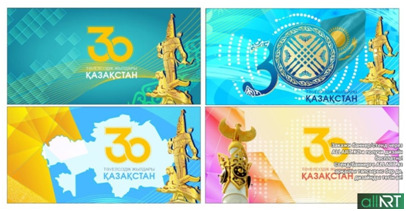 